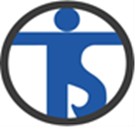 Zanimanje:                                       	Razred:Tehničar cestovnog prometa                                                               1.EIZBOR UDŽBENIKA U RAZREDNOM ODJELUŠifra u PopisuNaziv(i) udžbenika i pripadajućih dopunskih nastavnih sredstavaAutor(i)Nakladnik3453ČITANKA 1 : čitanka u prvom razredu četverogodišnje srednje strukovne školeMarija Čurić, Sanja Dužević-Šepac, Žarko Gazzari, Davorka Horvatek-Modrić, Ruža Križan-SirovicaŠK1553HRVATSKI JEZIK 1 : udžbenik hrvatskog jezika za četverogodišnje strukovne školeMarina Čubrić, Marica KurtakŠK1553HRVATSKI JEZIK 1 : radna bilježnica hrvatskog jezika za četverogodišnje strukovne školeMarina Čubrić, Marica KurtakŠK3121TEAM DEUTSCH NEU 1 : udžbenik njemačkog jezika za 1. razred gimnazije i četverogodišnjih strukovnih škola, 6. godina učenja s pripadajućim audio CD-omÁgnesEinhorn, UrsulaEsterl, Elke Körner, Eva-Maria Jenkins-Krumm (Grammatik), Aleksandra Kubicka, Ljubica Maljković, Dalibor Joler (1. -3. lekcija)KLETT3121TEAM DEUTSCH NEU 1 : radna bilježnica njemačkog jezika za 1. razred gimnazije i četverogodišnjih strukovnih škola, 6. godina učenjaÁgnesEinhorn, UrsulaEsterl, Elke Körner, Eva-Maria Jenkins-Krumm (Grammatik), Aleksandra Kubicka, Ljubica Maljković, Dalibor Joler (1. -3. lekcija)KLETT3286MATEMATIKA 1 : udžbenik i zbirka zadataka iz matematike za prvi razred gimnazije i tehničke škole, 1. polugodišteZvonimir Šikić, Rebeka Kalazić, Snježana Lukač, Božena PalanovićPROFIL3286MATEMATIKA 1 : udžbenik i zbirka zadataka iz matematike za prvi razred gimnazije i tehničke škole, 2. polugodišteZvonimir Šikić, Rebeka Kalazić, Snježana Lukač, Božena PalanovićPROFIL3477RAČUNALSTVO : udžbenik s višemedijskim nastavnim materijalima u četverogodišnjim strukovnim školama-2 godišnji-program učenjaD. Grundler, S. ŠutaloŠK3262ČOVJEK I OKOLIŠ : udžbenik biologije za strukovne škole, svezak CGorica Grozdanić, Karlo Horvatin, Željko KrstanacPROFIL2885FIZIKA 1 : udžbenik za 1. razred srednjih strukovnih škola s trogodišnjim programom fizikeJakov LaborALFA2885FIZIKA 1 : zbirka zadataka za 1. razred srednjih strukovnih škola s trogodišnjim programom fizikeJakov LaborALFA813KEMIJA OKO NAS : udžbenik za strukovne škole s jednogodišnjim programom kemijeMira Herak, Blanka Sever, Biserka ZdjelarevićPROFIL1831HRVATSKA I SVIJET 1 : udžbenik za 1. razred 4-godišnje strukovne školeStjepan Bekavac, Tomislav ŠarlijaALFA649TRAŽITELJI SMISLA : udžbenik vjeronauka za 1. razred srednjih školaViktorija Gadža, Nikola Milanović, Rudi Paloš, Mirjana Vučica, Dušan VuletićSALESIANA904OPĆA GEOGRAFIJA : udžbenik za 1. razred srednjih strukovnih školaInes Kozina, Mate MatasŠK928OSNOVE PRIJEVOZA I PRIJENOSA: udžbenik za 1. razred za zanimanja u prometuHrvoje Dumičić, Mato Perak, Josip SviličićŠCP3227NEW HEADWAY FOURTH EDITION INTERMEDIATE STUDENT'S BOOK : udžbenik engleskog jezika za 1. i 2. razred gimnazija i 4-god. strukovnih škola, prvi strani jezik; 2. i 3. razred 4-god. strukovnih škola, prvi strani jezik; 4. razred gimnazija i 4-god. strukovnih škola, drugi strani jezikJohnSoars, LizSoarsOXFORD3227NEW HEADWAY FOURTH EDITION INTERMEDIATE WORKBOOK A : radna bilježnica za engleski jezik, 1. razred gimnazija i 4-god. strukovnih škola, prvi strani jezik; 2. razred 4-god. strukovnih škola, prvi strani jezik; 4. razred gimnazija i 4-god. strukovnih škola, drugi strani jezikJohnSoars, LizSoarsOXFORD3227NEW HEADWAY FOURTH EDITION INTERMEDIATE WORKBOOK B : radna bilježnica za engleski jezik, 2. razred gimnazija i 4-god. strukovnih škola, prvi strani jezik; 3. razred 4-god. strukovnih škola, prvi strani jezik; 4. razred gimnazija i 4-god. strukovnih škola, drugi strani jezikJohnSoars, LizSoarsOXFORDNAPOMENA: Udžbenik iz Vjeronauka se ne kupuje (koriste se školski udžbenici)NAPOMENA: Udžbenik iz Vjeronauka se ne kupuje (koriste se školski udžbenici)NAPOMENA: Udžbenik iz Vjeronauka se ne kupuje (koriste se školski udžbenici)